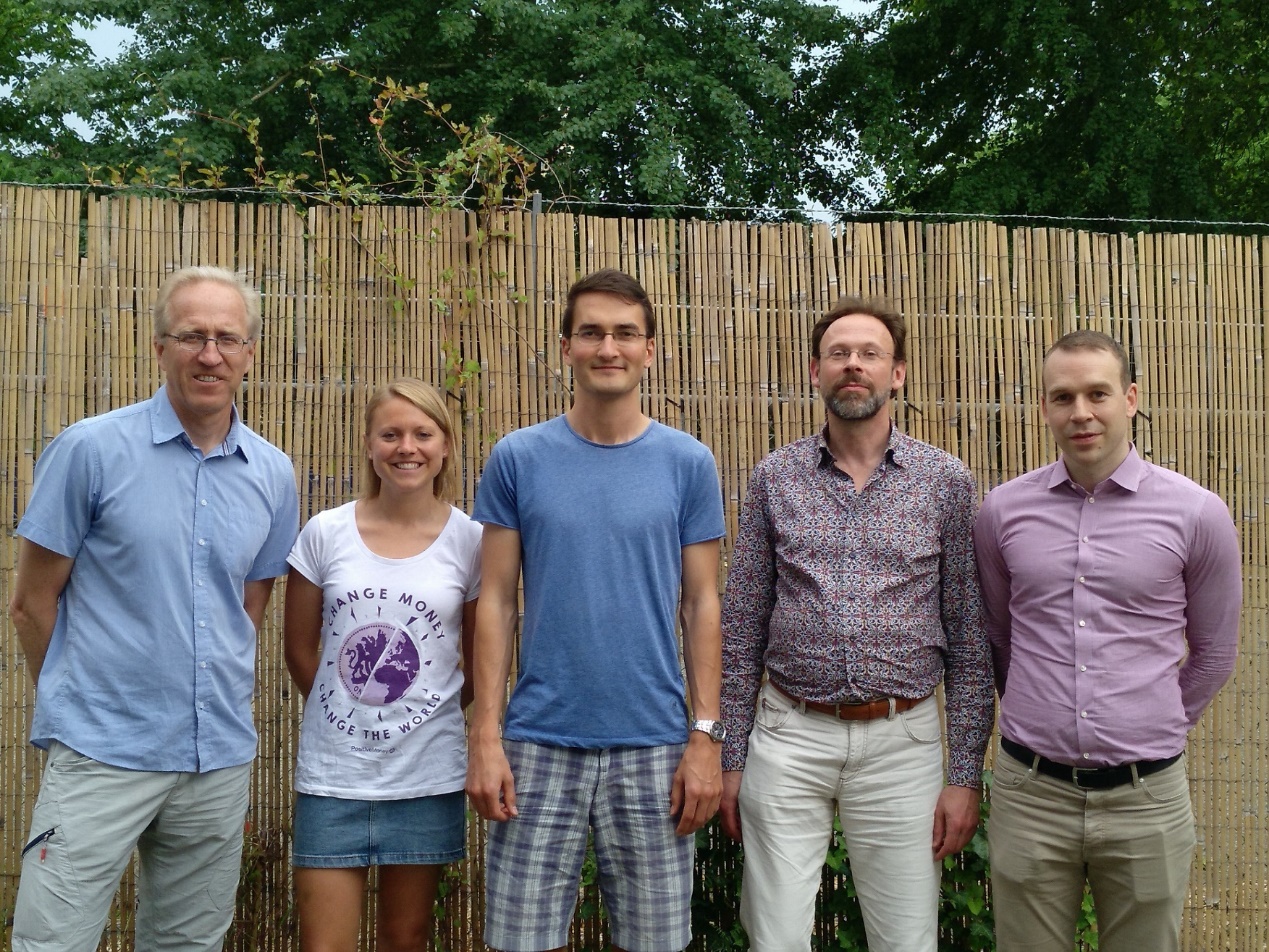 CORE LEADERSHIP GROUP:IMMR:LARS, SWEDENRACHEL, UKLINO, GERMANYEDGAR, NETHERLANDSSIGURVIN (VINNIE), ICELAND